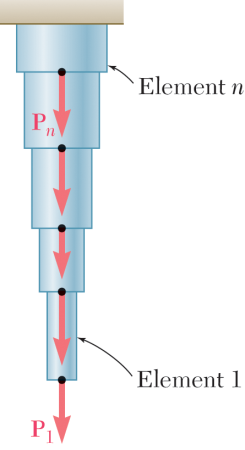 Problem 1.C1A solid steel rod consisting of n cylindrical elements welded together is subjected to the loading shown. The diameter of element i is denoted by di and the load applied to its lower end by Pi with the magnitude Pi of this load being assumed positive if Pi is directed downward as shown and negative otherwise. (a) Write a computer program that can be used with either SI or U.S. customary units to determine the average stress in each element of the rod. (b) Use this program to solve Problems 1.1 and 1.3.SolutionForce in element i:It is the sum of the forces applied to that element and all lower ones:Average stress in element i:Program outputs: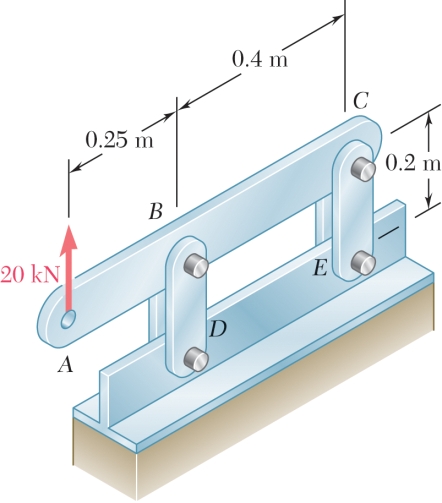 Problem 1.c2A 20-kN load is applied as shown to the horizontal member ABC. Member ABC has a  uniform rectangular cross section 
and is supported by four vertical links, each of  uniform rectangular cross section. Each of the four pins at A, B, C, and D has the same diameter d and is in double shear. (a) Write a computer program to calculate for values of d from 10 to 30 mm, using 1-mm increments, (i) the maximum value of the average normal stress in the links connecting pins B and D, (ii) the average normal stress in the links connecting pins C and E, (iii) the average shearing stress in pin B, 
(iv) the average shearing stress in pin C, (v) the average bearing stress at B in member ABC, and (vi) the average bearing stress at C in member ABC. (b) Check your program by comparing the values obtained for 
d  16 mm with the answers given for Probs. 1.7 and 1.27. (c) Use this program to find the permissible values of the diameter d of the pins, knowing that the allowable values of the normal, shearing, and bearing stresses for the steel used are, respectively, 150 MPa, 90 MPa, and 
230 MPa. (d) Solve Part c, assuming that the thickness of member ABC has been reduced from 10 to 8 mm.SolutionForces in links.F.B. diagram of ABC: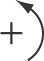 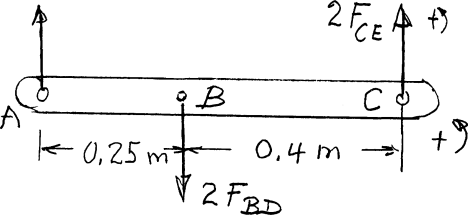 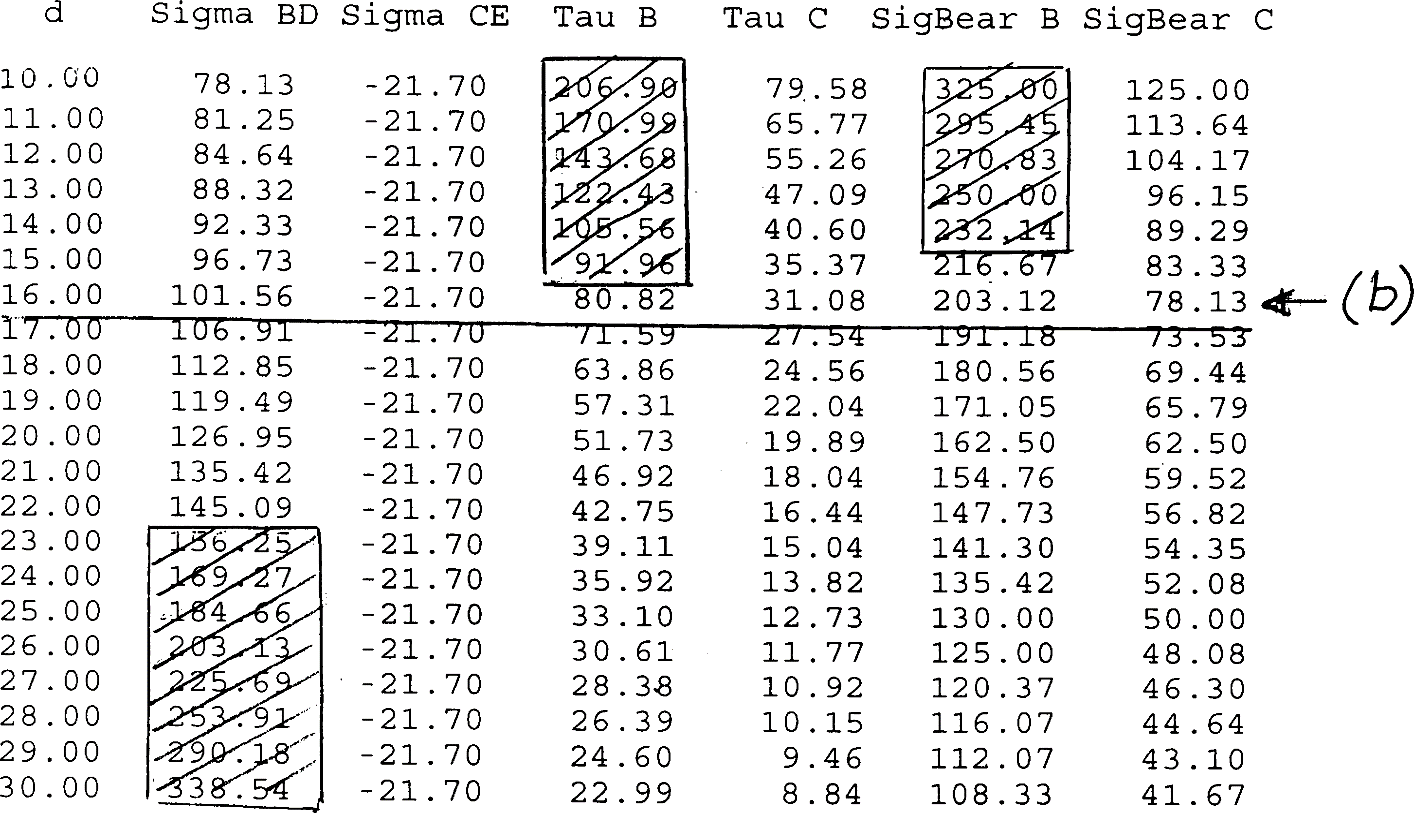 PROBLEM 1.c2  (Continued)Input data for Part (d): P  20 kN, 	AB = 0.25 m,   BC = 0.40 m,	AC = 0.65 m,   TL = 8 mm,   WL = 36 mm, 	TAC  8 mm,   WAC  50 mm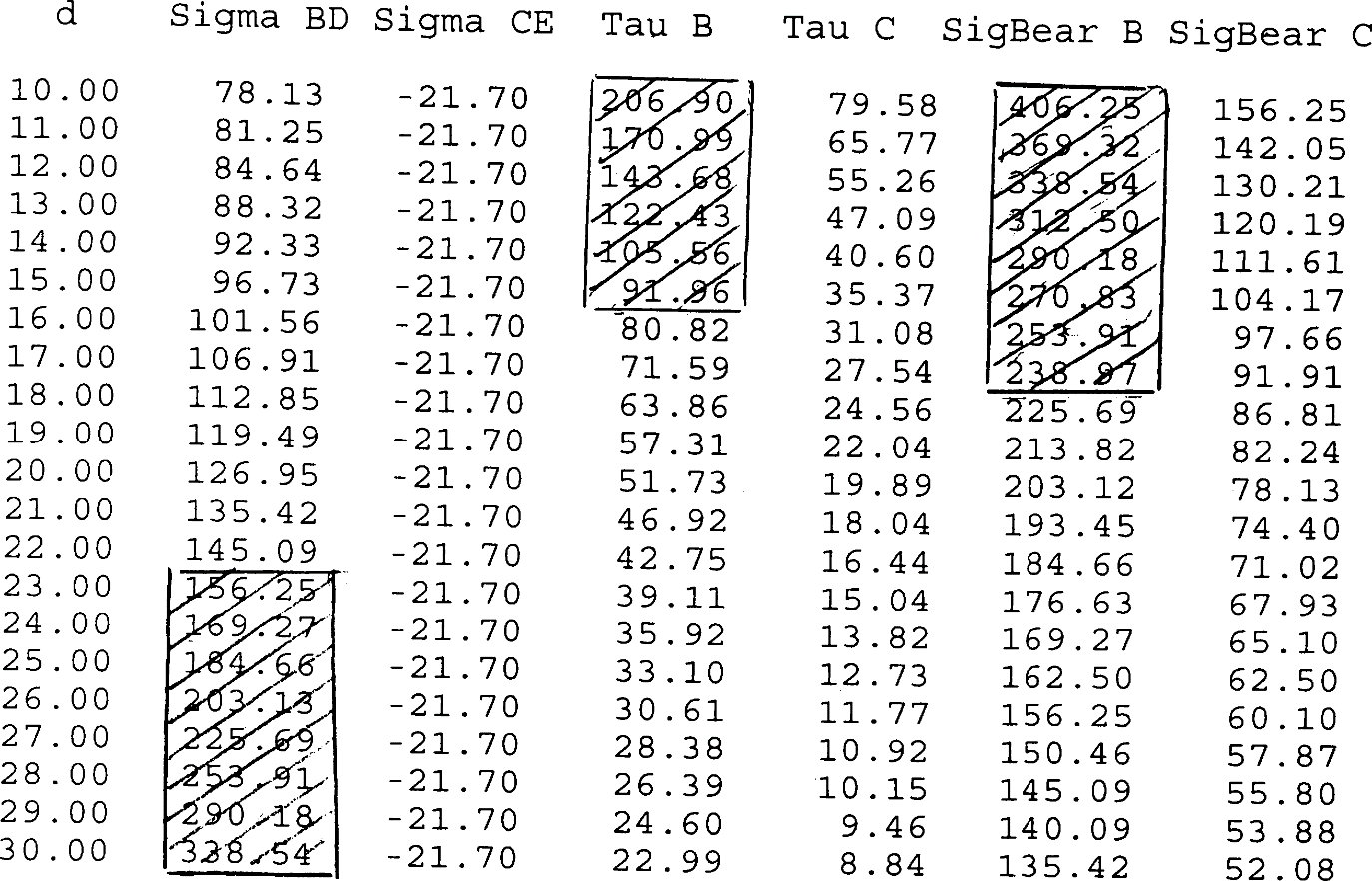 Check: For d = 22 mm, Tau AC = 81.25 MPa < 90 MPa   O.K.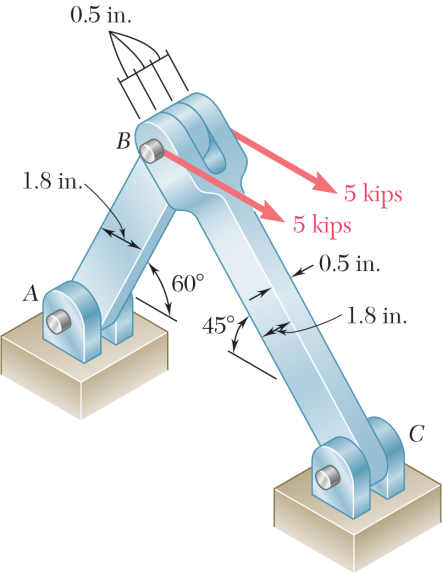 Problem 1.c3Two horizontal 5-kip forces are applied to Pin B of the assembly shown. Each of the three pins at A, B, and C has the same diameter d and is double shear. (a) Write a computer program to calculate for values of d from 0.50 to 1.50 in., using 0.05-in. increments, (i) the maximum value of the average normal stress in member AB, (ii) the average normal stress in member BC, (iii) the average shearing stress in pin A, (iv) the average shearing stress in pin C, (v) the average bearing stress at A in member AB, (vi) the average bearing stress at C in member BC, and (vii) the average bearing stress at B in member BC. 
(b) Check your program by comparing the values obtained for 
d  0.8 in. with the answers given for Problems 1.60 and 1.61. (c) Use this program to find the permissible values of the diameter d of the pins, knowing that the allowable values of the normal, shearing, and bearing stresses for the steel used are, respectively, 22 ksi, 13 ksi, and 36 ksi. (d) Solve Part c, assuming that a new design is being investigated in which the thickness and width of the two members are changed, respectively, from 0.5 to 0.3 in. and from 1.8 to 2.4 in.SolutionForces in members AB and BC.Free body: Pin B.From force triangle: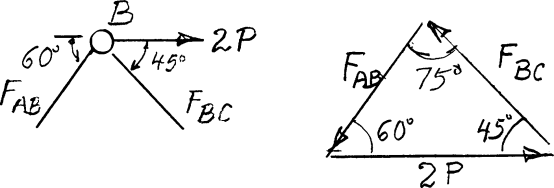 PROBLEM 1.C3  (Continued)Program OutputsInput data for Parts (a), (b), (c): P = 5 kips,   w = 1.8 in.,   t = 0.5 in.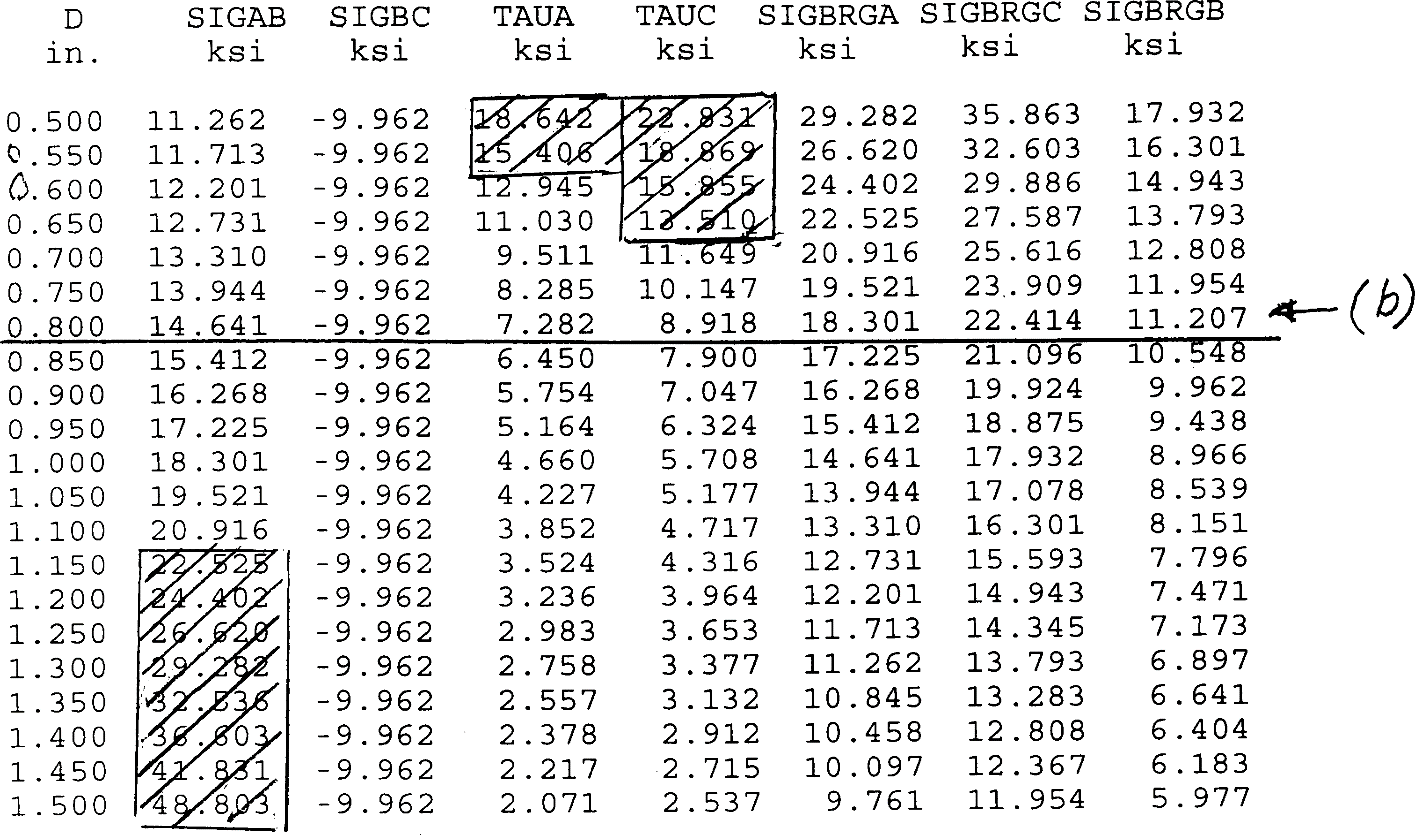 PROBLEM 1.C3  (Continued)Input data for Part (d), P = 5 kips,   w  2.4 in.,   t  0.3 in.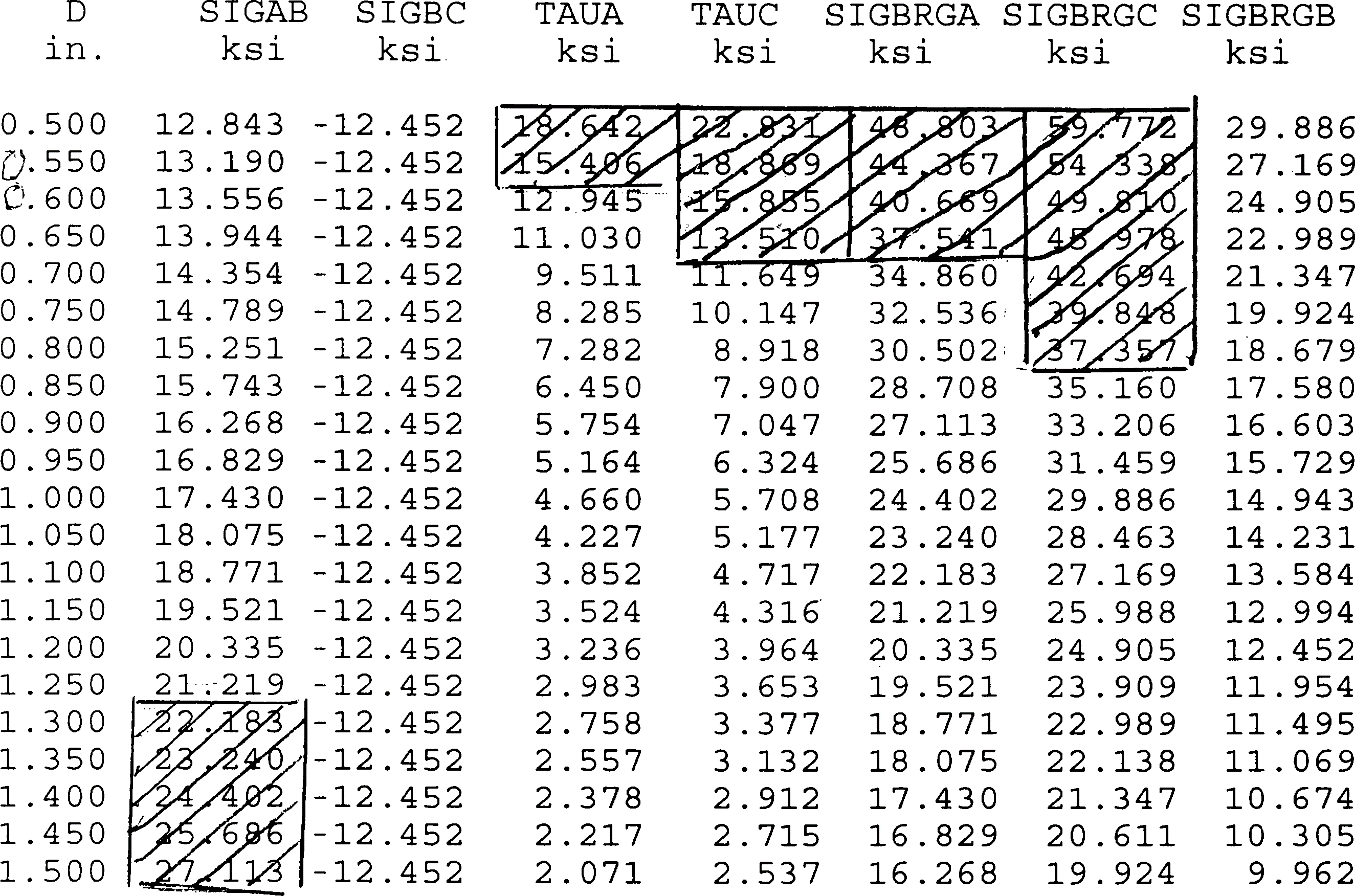 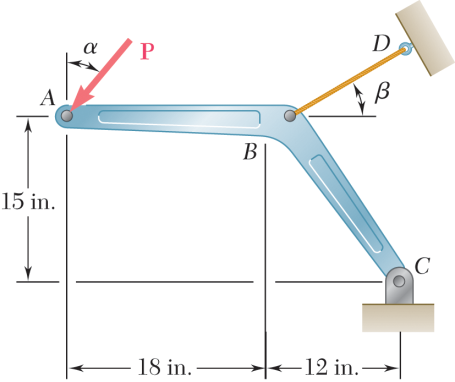 Problem 1.c4A 4-kip force P forming an angle  with the vertical is applied as shown to member ABC, which is supported by a pin and bracket at C and by a cable BD forming an angle  with the horizontal. (a) Knowing that the ultimate load of the cable is 25 kips, write a computer program to construct a table of the values of the factor of safety of the cable for values of  and  from 0 to 45, using increments in  and  corresponding to 0.1 increments in tan  and tan . (b) Check that for any given value of , the maximum value of the factor of safety is obtained for  and explain why. (c) Determine the smallest possible value of the factor of safety for  as well as the corresponding value of , and explain the result obtained.Solution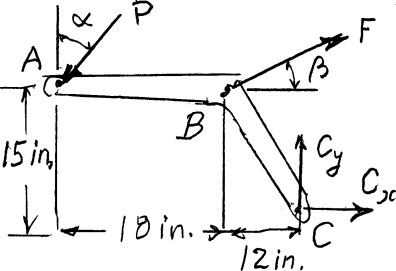 (a)	Draw F.B. diagram of ABC: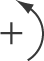 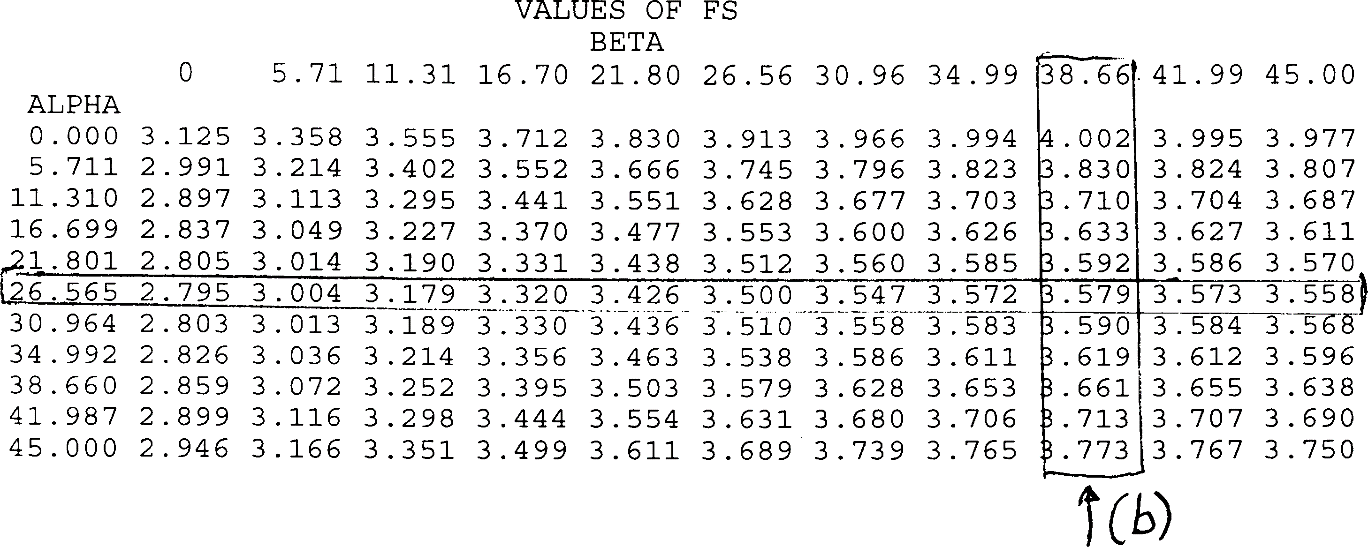 (b)	When  and cable BD is perpendicular to the lever arm BC.(c)	 for  P is perpendicular to the lever arm AC.Note:	The value  is the smallest of the values of F.S. corresponding to  and the largest of those corresponding to  The point  is a “saddle point,” or “minimax” of the function 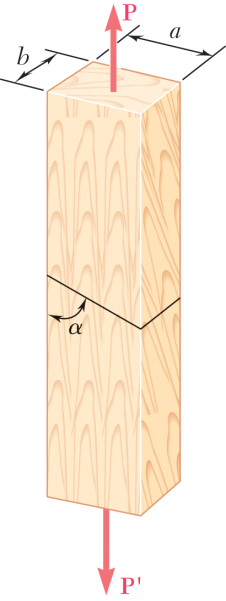 Problem 1.C5A load P is supported as shown by two wooden members of uniform rectangular cross section that are joined by a simple glued scarf splice. (a) Denoting by  and  respectively, the ultimate strength of the joint in tension and in shear, write a computer program which, for given values of a, b, P,  and  expressed in either SI or U.S. customary units, and for values of  from 5 to 85 at 5 intervals, can be used to calculate (i) the normal stress in the joint, (ii) the shearing stress in the joint, (iii) the factor of safety relative to failure in tension, (iv) the factor of safety relative to failure in shear, and (v) the overall factor of safety for the glued joint. (b) Apply this program, using the dimensions and loading of the members of Probs. 1.29 and 1.31, knowing that  and  for the glue used in Prob. 1.29, and that  and  for the glue used in Prob. 1.31. (c) Verify in each of these two cases that the shearing stress is maximum for Solution(i) and (ii)	Draw the F.B. diagram of lower member: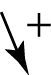 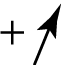 AreaNormal stress:	Shearing stress:	(iii)	F.S. for tension (normal stresses):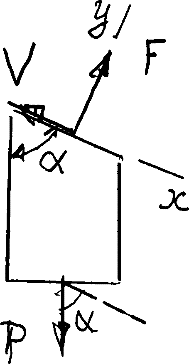 (iv)	F.S. for shear:(v)	Overall F.S.:	F.S.  The smaller of FSN and FSS.PROBLEM 1.C5 (Continued)Program OutputsProblem 1.29PROBLEM 1.C5 (Continued)Problem 1.31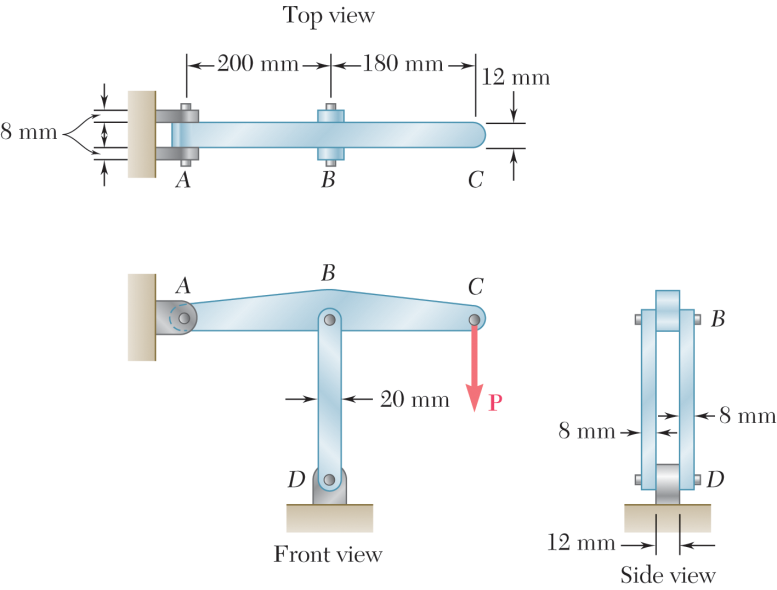 Problem 1.C6Member ABC is supported by a pin and bracket at A and by two links, which are pin-connected to the member at B and to a fixed support at D. (a) Write a computer program to calculate the allowable load  for any given values of (i) the diameter  of the pin at A, (ii) the common diameter d2 of the pins at B and D, (iii) the ultimate normal stress U in each of the two links, (iv) the ultimate shearing stress  in each of the three pins, and (v) the desired overall factor of safety F.S. (b) Your program should also indicate which of the following three stresses is critical: the normal stress in the links, the shearing stress in the pin at A, or the shearing stress in the pins at B and D. (c) Check your program by using the data of Probs. 1.55 and 1.56, respectively, and comparing the answers obtained for Pall with those given in the text. (d) Use your program to determine the allowable load Pall, as well as which of the stresses is critical, when    for aluminum links,  for steel pins, and F.S.  3.2.Solution(a)	F.B. diagram of ABC:(i)			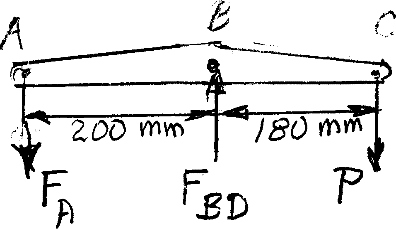 (ii)			(iii)	For ultimate stress in links BD:	(iv)	For ultimate shearing stress in pins:	 is the smaller of  and(v)	For desired overall F.S.:	 is the smaller of  and 		If  stress is critical in links.		If  and  stress is critical in Pin A.		If  and  stress is critical in Pins B and D.PROBLEM 1.C6  (Continued)Program Outputs(b)	Problem 1.55.	Data:   		 Stress in Pin A is critical.	(c)	Problem 1.56.	Data:    		 Stress in Pins B and D is critical.	(d)	Data: 			Stress in links is critical.	